Приказ Министерства экономического развития Российской Федерации (Минэкономразвития России) от 17 августа 2012 г. N 518 г. Москва "О требованиях к точности и методам определения координат характерных точек границ земельного участка, а также контура здания, сооружения или объекта незавершенного строительства на земельном участке" Зарегистрирован в Минюсте РФ 25 декабря 2012 г. Регистрационный N 26340В соответствии с частью 7 статьи 38 и частью 10 статьи 41 Федерального закона от 24 июля 2007 г. N 221-ФЗ "О государственном кадастре недвижимости" (Собрание законодательства Российской Федерации, 2007, N 31, ст. 4017; 2008, N 30, ст. 3597; 2009, N 52, ст. 6410; 2011, N 1, ст. 47; N 50, ст. 7365) приказываю:1. Установить требования к точности и методам определения координат характерных точек границ земельного участка, а также контура здания, сооружения или объекта незавершенного строительства на земельном участке согласно приложению.2. Настоящий приказ вступает в силу по истечении 90 дней после дня его официального опубликования.Врио Министра А. КлепачПриложениеТребования к точности и методам определения координат характерных точек границ земельного участка, а также контура здания, сооружения или объекта незавершенного строительства на земельном участке1. Характерной точкой границы земельного участка является точка изменения описания границы земельного участка и деления ее на части1.2. Положение на местности характерных точек границы земельного участка и характерных точек контура здания, сооружения или объекта незавершенного строительства на земельном участке (далее - характерные точки, характерная точка) описывается их плоскими прямоугольными координатами, вычисленными в системе координат, установленной для ведения государственного кадастра недвижимости.3. Координаты характерных точек определяются следующими методами:1) геодезический метод (триангуляция, полигонометрия, трилатерация, прямые, обратные или комбинированные засечки и иные геодезические методы);2) метод спутниковых геодезических измерений (определений);3) фотограмметрический метод;4) картометрический метод;5) аналитический метод.4. Исходными пунктами для определения плоских прямоугольных координат характерных точек геодезическим методом и методом спутниковых геодезических измерений (определений) являются пункты государственной геодезической сети и геодезических сетей специального назначения (опорные межевые сети).Для оценки точности определения координат характерных точек рассчитывается средняя квадратическая погрешность.5. Средняя квадратическая погрешность местоположения характерных точек принимается равной величине средней квадратической погрешности характерной точки, имеющей максимальное значение.Средняя квадратическая погрешность местоположения характерной точки определяется по следующей формуле: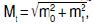 где:Мt - средняя квадратическая погрешность местоположения характерной точки относительно ближайшего пункта опорной межевой сети;m0- средняя квадратическая погрешность местоположения точки съемочного обоснования относительно ближайшего пункта опорной межевой сети;m1 - средняя квадратическая погрешность местоположения характерной точки относительно точки съемочного обоснования, с которой производилось ее определение.6. Величина средней квадратической погрешности местоположения характерной точки границы земельного участка не должна превышать значения точности определения координат характерных точек границ земельных участков, из установленных в приложении к настоящим требованиям.7. Координаты характерных точек контура здания, сооружения или объекта незавершенного строительства определяются с точностью определения координат характерных точек границ земельного участка, на котором расположены здание, сооружение или объект незавершенного строительства.Если здание, сооружение или объект незавершенного строительства располагаются на нескольких земельных участках, для которых установлена различная точность определения координат характерных точек, то координаты характерных точек контура здания, сооружения или объекта незавершенного строительства определяются с точностью, соответствующей более высокой точности определения координат характерных точек границ земельного участка.8. Для определения средней квадратической погрешности местоположения характерной точки используются формулы, соответствующие методам определения координат характерных точек.9. Геодезические методы.Вычисление средней квадратической погрешности местоположения характерных точек производится с использованием программного обеспечения, посредством которого ведется обработка полевых материалов, в соответствии с применяемыми способами (теодолитные или полигонометрические ходы, прямые, обратные или комбинированные засечки и иные).При обработке полевых материалов без применения программного обеспечения для определения средней квадратической погрешности местоположения характерной точки используются формула, указанная в пункте 5 настоящих требований, а также формулы расчета средней квадратической погрешности, соответствующие способам определения координат характерных точек.10. Метод спутниковых геодезических измерений.Вычисление средней квадратической погрешности местоположения характерных точек производится с использованием программного обеспечения, посредством которого выполняется обработка материалов спутниковых наблюдений, а также по формуле, указанной в пункте 5 настоящих требований.11. Фотограмметрический метод.Величина среднеквадратической погрешности местоположения характерных точек принимается равной 0,0005 м в масштабе аэроснимка (космоснимка), приведенного к масштабу соответствующей картографической основы.12. Картометрический метод.При определении местоположения характерных точек, изображенных на карте (плане), величина средней квадратической погрешности принимается равной 0,0005 м в масштабе карты (плана).13. Аналитический метод.Величина средней квадратической погрешности местоположения характерных точек принимается равной величине средней квадратической погрешности местоположения характерных точек, используемых для вычислений.14. Если смежные земельные участки имеют различные требования к точности определения координат их характерных точек, то общие характерные точки границ земельных участков определяются с точностью, соответствующей более высокой точности определения координат характерных точек границ земельного участка.15. По желанию заказчика договором подряда на выполнение кадастровых работ может быть предусмотрено определение местоположения характерных точек с более высокой точностью, чем установлено настоящими требованиями. В этом случае определение координат характерных точек производится с точностью, указанной в договоре подряда.1Часть 7 статьи 38 Федерального закона от 24 июля 2007 г. N 221-ФЗ "О государственном кадастре недвижимости" (Собрание законодательства Российской Федерации, 2007, N 31, ст. 4017; 2008, N 30. ст. 3597; 2009, N 52, ст. 6410; 2011, N 1, ст. 47; N 50, ст. 7365).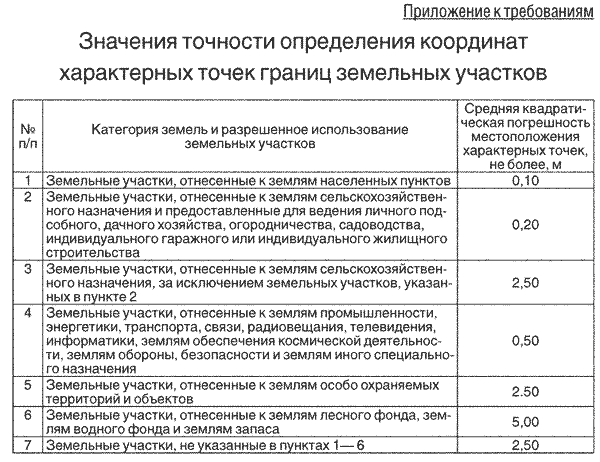 